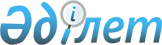 Об утверждении формы проверочного листа за соблюдением законодательства Республики Казахстан о языках в части размещения реквизитов и визуальной информации
					
			Утративший силу
			
			
		
					Совместный приказ и.о. Министра культуры и спорта Республики Казахстан от 25 июня 2015 года № 221 и и.о. Министра национальной экономики Республики Казахстан от 30 июня 2015 года № 476. Зарегистрирован в Министерстве юстиции Республики Казахстан 27 июля 2015 года № 11770. Утратил силу совместным приказом Министра культуры и спорта Республики Казахстан от 20 июня 2016 года № 173 и Министра национальной экономики Республики Казахстан от 1 июля 2016 года № 308

      Сноска. Утратил силу совместным приказом Министра культуры и спорта РК от 20.06.2016 № 173 и Министра национальной экономики РК от 01.07.2016 № 308 (вводится в действие по истечении десяти календарных дней после дня его первого официального опубликования).      В соответствии с пунктом 1 статьи 15 Закона Республики Казахстан от 6 января 2011 года «О государственном контроле и надзоре в Республике Казахстан» ПРИКАЗЫВАЕМ:



      1.Утвердить форму проверочного листа за соблюдением законодательства Республики Казахстан о языках в части размещения реквизитов и визуальной информации согласно приложению к настоящему совместному приказу.



      2. Комитету по развитию языков и общественно-политической работы Министерства культуры и спорта Республики Казахстан в установленном законодательством порядке обеспечить:

      1) государственную регистрацию настоящего совместного приказа в Министерстве юстиции Республики Казахстан;

      2) в течение десяти календарных дней после государственной регистрации настоящего совместного приказа его направление на официальное опубликование в периодических печатных изданиях и информационно-правовой системе «Әділет»;

      3) размещение настоящего совместного приказа на интернет-ресурсах Министерства культуры и спорта Республики Казахстан и Комитета по развитию языков и общественно-политической работы Министерства культуры и спорта Республики Казахстан;

      4) представление в Департамент юридической службы Министерства культуры и спорта Республики Казахстан сведений об исполнении мероприятий, предусмотренных настоящим пунктом, в течение десяти рабочих дней со дня исполнения мероприятий.



      3. Признать утратившим силу совместный приказ Министра культуры и информации Республики Казахстан от 29 марта 2013 года № 70 и Первого Заместителя Премьер-Министра Республики Казахстан – Министра регионального развития Республики Казахстан от 29 марта 2013 года № 01-04-03/27нқ «Об утверждении критериев оценки степени риска и формы проверочного листа в сфере частного предпринимательства за соблюдением законодательства Республики Казахстан о языках в части размещения реквизитов и визуальной информации» (зарегистрированный в Реестре государственной регистрации нормативных правовых актов за № 8440, опубликованный в газетах «Казахстанская правда» от 19 июня 2013 года № 207-208 (27481-27482) и «Егемен Қазақстан» от 19 июня 2013 года № 151 (28090).



      4. Контроль за исполнением настоящего совместного приказа возложить на курирующего Вице-министра культуры и спорта Республики Казахстан.



      5. Настоящий совместный приказ вводится в действие по истечении десяти календарных дней после дня его первого официального опубликования.      «СОГЛАСОВАН»

      Председатель Комитета по правовой

      статистике и специальным учетам

      Генеральной прокуратуры

      Республики Казахстан

      _____________________ С. Айтпаева

      30 июня 2015 года

Приложение            

к совместному приказу      

Министра культуры и спорта    

Республики Казахстан       

от 25 июня 2015 года № 221    

и Министра национальной экономики

Республики Казахстан      

от 30 июня 2015 года № 476   

Форма                                   Проверочный лист

     за соблюдением законодательства Республики Казахстан о

  языках в части размещения реквизитов и визуальной информации   в сфере государственного контроля за соблюдением законодательства

      Республики Казахстан о языках в части размещения реквизитов

                       и визуальной информации

     (в соответствии с приложением к Закону Республики Казахстан

        от 11 июля 1997 года № 151 «О государственном контроле и

                  надзоре в Республике Казахстан»)в отношении _________________________________________________________

     (наименование однородной группы проверяемых субъектов (объектов)

Государственный орган, назначивший проверку _________________________

_____________________________________________________________________

Акт о назначении проверки ___________________________________________

                                            (№, дата)

Наименование проверяемого субъекта (объекта) ________________________

_____________________________________________________________________

           (Индивидуальный идентификационный номер),

Бизнес - идентификационный номер проверяемого субъекта (объекта) _____________________________________________________________________

_____________________________________________________________________

Адрес места нахождения ______________________________________________Должностное (ые) лицо (а) ________ ________ _________________________

                                (должность) (подпись)      (фамилия, имя, отчество

                                                               (при его наличии)

                          ________ ________ _________________________

                                (должность) (подпись)      (фамилия, имя, отчество

                                                              (при его наличии)Руководитель

проверяемого субъекта ________________________________ _____________

               (фамилия, имя, отчество (при его наличии), должность)    (подпись)
					© 2012. РГП на ПХВ «Институт законодательства и правовой информации Республики Казахстан» Министерства юстиции Республики Казахстан
				Исполняющий обязанности

Министра культуры и спорта

Республики Казахстан

___________ М. АзильхановИсполняющий обязанности

Министра национальной экономики

Республики Казахстан

____________ М. Кусаинов№Перечень требованийТребуетсяНе требуетсяСоответствует требованиямНе соответствует требованиям1234561составление текстов на государственном и русском языках печатей, штампов организаций независимо от форм собственности2составление текстов на государственном и русском языках (при необходимости и на других языках) бланков, вывесок, объявлений, рекламы, прейскурантов, ценников и другой визуальной информации3тексты визуальной информации располагаются слева или сверху - на государственном, справа или снизу - на русском языках, пишутся одинаковыми по размеру буквами (по мере необходимости могут быть приведены дополнительно и на других языках)